DATUM & ANMÄLAN KOMMUNSKIDANDatumen för deltävlingarna i kommunskidan är ännu inte fastställt.Anmälan till kommunskidan: information skickas ut via mail.DATUM & ANMÄLAN TÄVLINGAR I DISTRIKTET2017-12-09 Norrskogssvängen, fri stil, arr: Sollefteå Skidor IF     2017-12-10  ICA Kvantum Racet, klassisk stil, arr: Sollefteå Skidor IF    2018-01-06  Anundsjöloppet, fri stil, arr: Anundsjö IF     2018-01-13  BIK skidspel, fri stil, arr: Bondsjöhöjden IK     2018-01-20  Graningerundan, klassisk stil,arr: Graninge-Alliansen2018-01-21  Graningecrossen, skicross, arr: Graninge-Alliansen2018-01-27  Husumskidan, klassisk stil arr: Husums IF2018-01-28  Core-IT Racet, fri stil, arr: Husums IF2018-02-03  Remslespelen, fri stil/skiatlon, Kramfors-Alliansen2018-02-11  Lilla Fjällrävenloppet, klassisk stil, arr: Hägglunds Ski Team2018-02-17  Nätraskidan, fri stil, Nätra SK2018-02-18  Molidenrännet, klassisk stil, arr: Molidens IK2018-02-24  Vårbysuschen/Vårbystafetten, klassisk stil, arr: Vårby IK2018-02-25  Höga Kusten Skidan, klassisk stil, arr: Salsåker/Ullångers IF2018-03-04  SUIF-skidan, klassisk stil, arr: Salsåker/Ullångers IF2018-03-17  Sundsvalls Ungdomsspel, klubbresa, flera tävlingar, arr: Stockviks SF2018-03-18  Sundsvalls Ungdomsspel, klubbresa flera tävlingar, arr: Stockviks SF2018-03-24  Kebbehelgen, fri stil, arr: Junsele IF2018-03-25  Kebbehelgen, fri stil, arr: Junsele IFAnmälan till de större tävlingarna i distriktet gör lättast via Tävlingskalendern på Vårbys hemsida: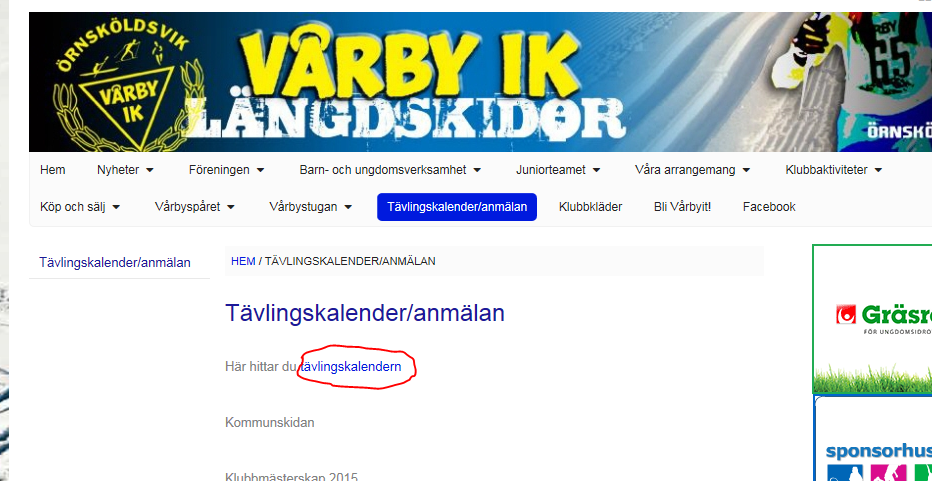 Väl inne i tävlingskalendern sorterar ni tävlingar efter: gren - längdskidåkning och distrikt – Ångermanland. Tryck på sök! Alla tävlingar i distriktet för säsongen 2015/2016 visas. För att anmäla till en tävling:1) Klicka på vald tävling. 2) Klicka på knappen Till anmälan3) Markera att ert barn tävlar för Vårby och klicka sedan på knapen Fortsätt4) Välj ert barn i listan, tryck på Fortsätt (finns ert barn inte i listan kontakta huvudtränare)5) Välj disciplin/klass – Dam/Herr och rätt ålder, tryck på Fortsätt6) Ni erhåller kvittens. Anmälan kostar ingenting utan betalas av klubben för alla aktiva barn och ungdomar. Vid frånvaro annat än meddelad sjukdom betalas anmälningsavgiften av individen via faktura vid säsongen slut.